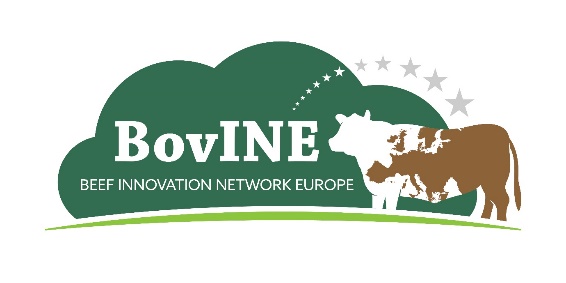 PRESSITEADE 03 - AVALDATUD 29 April 2021Koheseks kasutamiseks Euroopa Liidu rahastatud BovINE võrgustiku eelisteemad aastaks 2021 põhinevad loomakasvatajate rohujuuretasandi vajadustel Lihaveisekasvatajad üle kogu Euroopa on olnud viimase aasta jooksul kaasatud rahvuslikel ja rahvusvahelistel kohtumistel BovINE võrgustikuhaldurite toel mõttevahetusse väljendamaks oma vajadusi sektori jätkusuutlikuks arenguks vajamineva teabe, töövahendite ja praktilise juhendamise osas. Tulemuseks on kaheksa eelisteema valik, millele 2021. aastal keskenduda – kaks projekti iga põhiteema kohta – sotsiaalmajanduslik jätkusuutlikus, loomatervis ja heaolu, tootmisefektiivsus ja liha kvaliteet ning keskkonnasäästlikkus. Iga teemaga tegelevat töögruppi juhivad teadlased juhtivatest põllumajandus-teadusasutustest ja toetavad ekspertgrupid ning võrgustikuhaldurid loomakasvatusorganisatsioonidest eesmärgiga leida nendele rohujuuretasandi vajadustele vastuseid olemasolevast kirjandusest, juhistest, praktilistest soovitustest, kontrollitud visuaalsetest allikatest ja headest tavadest Dr Richard Lynch, BovINE projektijuht Teagascis ja Iirimaa talupidaja kinnitab rahvuslike võrgustikuhaldurite olulist rolli mitte ainult väljakutsete vaid ka taludes praktikas toimivate lahenduste leidmisel: “ Läbi tugevate sidemete Euroopa lihaveisekasvatajatega on meie võrgustikuhaldurid võimaldanud meile nii-öelda kätt pulsil hoida selgitamaks, millised on need väljakutsed, millega loomakasvatajad silmitsi seisavad, et oma ettevõtetes jätkusuutlikus saavutada. Võrgustikuhaldurite ulatuslikud teadmised oma piirkonna põhitegijate kohta, koos meie nelja ekspertgrupiga, kindlustavad teadmiste ja kogemuste tulemusliku ühendamise ja aitavad esile tuua töötavaid lahendusi.”  BovINE 2021 aasta eelisteemad ulatuvad lihaveisekasvatajate toetamisest märkimisväärsetes turumuutustes keskkonnasäästlikust premeerivate süsteemideni, vasikate elujõulisusest loomade heaolu hindamist võimaldavate tööjõudu säästvate töövahenditeni. Nelja tehnilise töögrupi juhid selgitavad teemade püstitust oma valdkondades.Kees De Roest Itaalia Põllumajandusloomade Uuringute Keskusest, sotsiaalmajandusliku jätkusuutlikuse teema juht, selgitab kahe 2021 aasta eelisteema valikut: “Nagu kõik lihad, nii ka veiseliha on saanud halva maine suure süsinikujalajälje ja liigsest tarbimisest tulenevate negatiivsete tervisemõjudega seoses. Ometi on just veised mäletsejalistena võimelised kasutama väheviljakaid alasid ja püsirohumaid, mida ei saa kasutada muu põllumajandustoodangu tootmiseks. Veiseliha peab säilitama oma koha turul läbi teavituskampaaniate, mis teadustavad mitte ainult selle kõrget toiteväärtust vaid ka olulist rolli ökosüsteemi teenuste pakkujana. 
           Lihaveiste pidamissüsteeme on võimalik täiustada võttes kasutusele uuenduslikke töövahendeid, mis aitavad hoida kokku energiat, vett ja tööjõudu. Taastuvaid energiaallikaid, nagu päikeseenergia, on võimalik kasutada lihaveiste elektroonilistes söötmissüsteemides. Sööta saab ette valmistada täisautomaatsete seadmetega, mis vähendab tööjõukulu ja suurendab söötmisefektiivsust. Teadmised nende, ja paljude teiste uute tehnoloogiate kohta, mis Euroopas kasutusel on, toovad kasu kõigile lihaveisekasvatajatele, kes pingutavad majandusliku jätkusuutlikuse säilitamise nimel.“ Loomatervise ja heaolu valdkonna juht, veterinaarmeditsiini doktor Frank-Dieter Zerbe Friedrich-Loeffleri instituudist Saksamaalt, selgitab nende teemavalikuid 2021. aastaks: “Töövahendid, mis võimaldavad standardiseeritult läheneda loomade seisundi hindamisele, lubavad farmisisest ja farmide vahelist võrdlemist määrates kindlaks, kuidas andmeid kogutakse ja vahendatakse. Andmete ja dokumentatsiooni sellisel viisil standardiseerimine loob ka eeldused nende kasutamiseks kvaliteedikavades ja auditeerimisprotsessides. 
       Hea päevane juurdekasv on märk haiguste ja stressi puudumisest ning on seega tunnus farmi heast loomatervise ja heaolu tasemest. Selliste uuenduste järele, mis võtavad sihikule just selle võit-võit olukorra, mitte ainult loomakasvataja perspektiivist vaid ka loomade heaolustandardite parandamiseks, on suur nõudlus.”Virginia C. Resconi Zaragoza Ülikoolist Hispaaniast, kes juhib tootmisefektiivsuse ja lihakvaliteedi valdkonda, räägib oma valdkonna teemavalikute kohta 2021. aastaks: “Loomade toitumuskorralduse ja stressi vähendamisega seotud uuendused, mille eesmärgiks on maitsvama ja tervislikuma liha tootmine, saavad üle vaadatud ja jagatud. Sellised uuendused võtavad arvesse ka lugupidamist looma ja keskkonna suhtes, vastamaks  tarbija vajadustele.      
       Meie teine teema aitab kindlaks teha probleemid ja soovitada neile lahendusi, saavutamaks  või jõudmaks lähedale eesmärgile saada igalt ammelt üks terve vasikas igal aastal – mõõdik, mis on otseselt seotud ammekarjade tootmisefektiivsuse ja nende farmide majandusliku tasuvusega.“Karen Goosens ja Riet Desmet, kes juhivad keskkonnasäästlikkuse teemat, mõlemad Belgia Põllumajanduse, Kalanduse ja Toidu Uuringute Instituudist ILVO: „Tarbijad on enam kui kunagi varem mures loomsete toodete, ka veiseliha, tootmistingimuste pärast samal ajal, kui nii tarbijad kui valitsus nõuavad suuremaid pingutusi jätkusuutlikuse saavutamiseks. Paraku tõstavad keskkonda säästvad strateegiad sageli tootja kulusid, mida ei ole alati võimalik toote kõrgema hinnaga kompenseerida. Kvaliteedimärgised, mis on seotud premeerimissüsteemidega tootjatele, kes pingutavad keskkonna säästmise nimel, võiksid toetada ja motiveerida tootjaid keskkonnasäästu investeerima. 
            Süsiniku sidumine, mida peetakse kliima soojenemist leevendavaks strateegiaks, on kuum teema erinevates põllumajandusvaldkondades, kaasa arvatud lihaveise sektoris, kus arutletakse, milliseid strateegiaid kaaluda. Me määratleme nimelt lihaveisekasvatajatele, kuidas süsinikku peremini siduda ning milline võiks olla agrometsanduse roll lahenduste leidmisel. “2021 aastal paneb BovINE näidistaludes või sobivate praktikute juures proovile 2020 aastal algselt tuvastatud eelisteemade teadustöödel põhinevad uuendused. 2022 aastal pannakse proovile 2021 aastal valitud teemasid puudutavad teaduspõhised uuendused. Üheksa võrgustikuhaldurit viivad septembris-oktoobris läbi kohalikul tasemel kohtumisi (veebis või näost-näkku), kus võimalikud lahendused esitatakse asjaosalistele täiendamiseks ja viimistlemiseks ning samal ajal kogutakse teavet uue ringi rohujuuretasandi vajaduste kohta.  
BovINE rahvusvaheline kohtumine detsembris 2021 esitleb kogu Euroopa veiseeliha väärtusahelale käimas oleva ringi lahenduste kohta kogutud teadmised kõigis neljas valdkonnas koos materjalide üleslaadimisega ja kättesaadavaks tegemisega BovINE teadmuskeskuses - BovINE Knowledge Hub - kõigile registreeritud kasutajatele.Lõpp/Edasi on märkusedMärkused toimetajatele: 2021 BovINE põhivaldkondade eelisteemad 
Rohkem teavet BovINE eelisteemade kohta on saadaval BovINE kodulehel www.bovine.eu ja Bovine teadmuskeskuses Knowledge Hub (BKH) – www.bovine-hub.eu Täiendavateks küsimusteks, intervjuudeks valdkonnajuhtidega, projektijuhtiga või teiste meeskonnaliikmetega ja audiovisuaalsete materjalide (fotod, videod) saamiseks võtke palun ühendust Rhonda Smithi ja Marie Saville’ga Ühendkuningriist aadressil bovine@minervacomms.net  +44 (0) 1264 326427 / +44(0)7887-714957
BovINE-l on võrgustikuhaldur igas üheksas osalejariigis (Belgia, Eesti, Prantsusmaa, Saksamaa, Iirimaa, Itaalia, Poola, Portugal ja Hispaania), kes arendab võrgustiku lihaveisekasvajate kogukondade vahel. Võrgustikuhaldurite kontaktid on leitavad BovINE veebilehel: http://www.bovine-eu.net/network-managers/  
See pressiteade ja täiendav teave eelisteemade kohta on leitav üheksas keeles. Vajuta vastavale lipule BovIne kodulehel, et näha kõiki vastavasse keeled tõlgitud materjale. 
Seda projekti rahastab Euroopa Liidu Horizon 2020 maapiirkondade taassünni programm. Projekt No: 862590 taotlusvoor H2020-RUR-2019-15. Täiendav info on leitav aadressilt https://cordis.europa.eu/project/id/862590BovINE projektiparnerid
BovINE PR-03 – 29 April 2021BovINE TeemaEelisteemade pealkirjadLühikirjeldused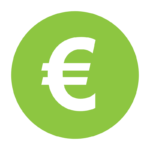 Sotsiaalmajanduslik jätkusuutlikus
Ettevõtmised, mis parandavad veiseliha mainet ja edendavad veiseliha jätkusuutlikku tarbimist. 
Leidmaks võimalusi parandada tarbija ettekujutust veiselihast – näiteks lühikesed tarneahelad, kvaliteedi ja jätkusuutlikuse märgised ja kvaliteedikavad
Sotsiaalmajanduslik jätkusuutlikusMajanduslikult efektiivsed loomapidamishooned lihaveistele. Leidmaks efektiivseid loomapidamissüsteeme, mis vähendavad loomade liigset käitlemist, loomade ja loomapidaja stressi ning vee- ja energiakulu. 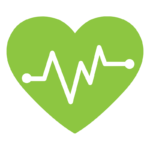    Loomatervis & heaolu Lihtsad väikese tööjõukuluga vahendid loomade heaolu hindamiseks ja heaolutaseme Leidmaks vahendeid, mis võimaldavad kiiret ja efektiivset enesekontrolli ja farmipõhist hindamist kasutades mobiilseid seadmeid või paberit ja pliiatsit.   Loomatervis & heaolu Juhtimine, hooned ja keskkonnategurid, mis mõjutavad loomade heaolu tootmis- ja nuumafarmides. Leidmaks mõju, mida loomade käitlemine ja loomadevahelised pinged ning ressurssidele ligipääsemine omavad päevasele juurdekasvule ning kuidas nende teadmiste abil saab parandada loomade tervist ja heaolu. 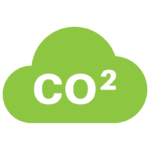           Keskkonnasäästlikus
      Keskkonnasäästlikusega seotud premeerimissüsteemid talupidajateleLeidmaks viise, kuidas premeerida talupidajaid keskkonnaeesmärkide - süsiniku vähendamine ja bioloogilise mitmekesisuse suurendamine, vee-, mulla- ja õhukvaliteedi parandamine - saavutamise eest.           Keskkonnasäästlikus
      Süsiniku sidumine lihaveisefarmidesLeidmaks viise, kuidas parandada süsiniku sidumist lihaveisefarmides – rohumaade majandamine, lihtsustatud maaharimisvõtted ja agrometsanduse võimalik mõju. 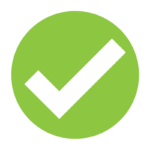      Tootmisefektiivsus ja liha kvaliteetSöötmise ja stressi mõju liha kvaliteedileLeidmaks söötmise ja stressijuhtimise strateegiaid farmis ja loomade transpordil, mis võiksid muuta liha kvaliteeti tarbija ootustele vastavas suunas (välimus, söömiskogemus, säilivus, usaldusväärsus)     Tootmisefektiivsus ja liha kvaliteetAmme kohta aastas sündivate vasikate arvu optimeerimine Leidmaks viise, kuidas läbi söötmise, tervise, loomade ja andmete haldamise ja geneetika, saada üks terve vasikas amme kohta aastas.No. *Osaleva organisatsiooni nimiRiikOsaleja tegevusvaldkond1 Teagasc - Agriculture and Food Development Authority 
Project Coordinator – Prof. Maeve Henchion maeve.henchion@teagasc.ie;  
Project Manager – Richard Lynch: richard.lynch@teagasc.ieIirimaaRakendusuuringud ja nõuanne2Feirmeoiri Aontuithe na h-Eireann Iontaobiathe Teoranta LBGIirimaaTalupidajate liit3Centro Ricerche Produzioni Animali - C.R.P.A. s.p.a. ItaaliaRakendusuuringud4Unicarve - Associazione Produttori Carni Bovine ItaaliaRakendusuuringud5Institut de l'ElevagePrantsusmaaRakendusuuringud ja nõuanne6Fédération Nationale BovinePrantsusmaaLihaveisekasvatajate ühendus7Universidad de ZaragozaHispaaniaTeadusasutus8Instituto Navarro de Tecnologias e Infraestructuras Agroalimentarias SAHispaaniaRakendusuuringud ja nõuanne9Szkola Glowna Gospodarstwa WiejskiegoPoolaTeadusasutus10Polish Beef AssociationPoolaLihaveisekasvatajate liit11Faculdade de Medicina VeterinariaPortugalTeadusasutus12ACBM- Associação de Criadores de Bovinos MertolengosPortugalLihaveisekasvatajate liit13Eigen Vermogen van het Instituut voor Landbouw- en VisserijonderzoekBelgiaRakendusuuringud14BoerenbondBelgiaTalupidajate liit15Friedrich Loeffler Institut - Bundesforschungsinstitut fur TiergesundheitSaksamaaTeadusasutus16Bundesverband Rind und Schwein e.VSaksamaaTalupidajate liit17Minerva HCC LtdÜhendkuningriikkommunikatsioon18NPO Liivimaa LihaveisEestiMittetulundusühing